ПРОЕКТ ПРОГРАММЫКРУГЛОГО СТОЛА«О мерах поддержки и преимуществах участия в реализации национального проекта «Производительность труда» для предприятий Ханты-Мансийского автономного округа – Югры»в рамках форума «Нефтяная столица»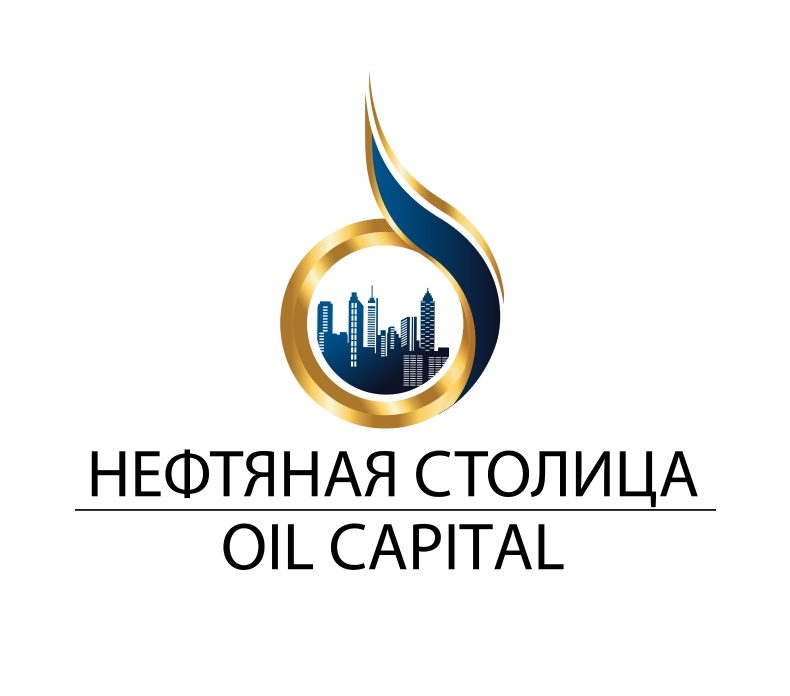 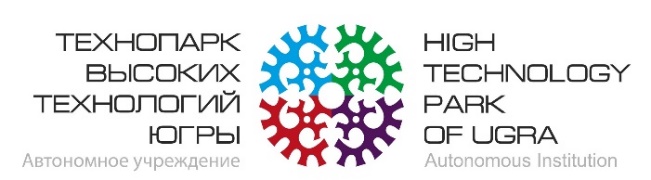 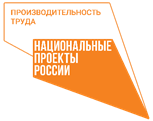 Место проведения:Дворец Искусств, город Нижневартовск,улица Ленина, д. 7, кабинет 220, 2 этажДата проведения:23 марта 2023 годаОрганизаторы:Департамент промышленности Ханты-Мансийского автономного округа – ЮгрыАвтономное учреждение Ханты-Мансийского автономного округа – Югры «Технопарк высоких технологий»Формат проведения:ОчныйЦель проведения мероприятия:- привлечение предприятий автономного округа к участию в национальном проекте «Производительность труда»; - ознакомление с планами развития национального проекта «Производительность труда» до 2024 года.Категория участников:- представители органов власти, институтов развития, экспертного сообщества;- руководители и специалисты промышленных предприятий, заинтересованных во включении в национальный проект «Производительность труда».- предприятия - участники национального проектаМОДЕРАТОРСКРЫГАНОВ ДЕНИС АЛЕКСАНДРОВИЧДиректор АУ «Технопарк высоких технологий» 14:00-14:05ПРИВЕТСТВЕННОЕ СЛОВОЗАБОЗЛАЕВ АЛЕКСЕЙ ГЕННАДЬЕВИЧ
Заместитель Губернатора Ханты-Мансийского автономного округа - Югры14:05-14:15ЗАЙЦЕВ КИРИЛЛ СЕРГЕЕВИЧ
Директор Департамента промышленности Ханты-Мансийского автономного округа – Югры, руководитель регионального портфеля проектов «Производительность труда»Тема доклада: О ходе реализации национального проекта «Производительность труда» в автономном округе и финансовые меры поддержки для предприятий-участников национального проекта14:15-14:25
КРЕТОВ ЕВГЕНИЙ ВАСИЛЬЕВИЧСтарший руководитель проекта АНО «Федеральный центр компетенций в сфере производительности труда»Тема доклада: О лучших практиках повышения производительности труда на предприятиях14:25-14:35
ЧЕБАН СТАНИСЛАВ ЕВГЕНЬЕВИЧГлавный бизнес-аналитик регионального центра компетенций в сфере Тема доклада: О деятельности регионального центра компетенций в сфере производительности труда АУ «Технопарк высоких технологий»14:35-14:45ПРЕДСТАВИТЕЛЬ ООО «Талспецстрой»Тема доклада: Достигнутые результаты в ходе внедрения программы повышения производительности труда на предприятии ООО «Талспецстрой»14:45-15:00
(ВКС)ПРЕДСТАВИТЕЛЬ АНО «Цифровые технологии производительности»Тема доклада: Возможности цифровой экосистемы для предприятий-участников национального проекта «Производительность труда» 15:00-15:20ОБСУЖДЕНИЕ ВОПРОСОВ